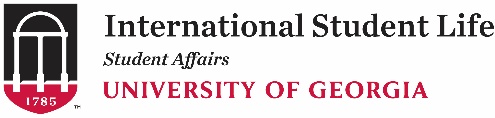 ISL Organization ApplicationTemplate #1: Organization PromptsPlease respond to the prompts below based on what type of organization application you are completing (new or returning).NEW ORGANIZATION PROMPTSPlease respond to the two questions below and then upload a PDF (please do not upload a word document file) of your organization's responses in the online application. Please write 1-2 thorough paragraphs for each question (~10-15 minutes for each question). 
Why does your organization wish to join to the ISL organization community for the 2021-2022 academic year? How does joining the ISL organization community help your organization achieve its mission and goals?How can your organization assist ISL in achieving its mission of “internationalizing the campus experience for UGA students”?RETURNING ORG PROMPTSPlease respond to the two questions below and then upload a PDF (please do not upload a word document file) of your organization's responses in the online application. Please write 1-2 thorough paragraphs for each question (~10-15 minutes for each question).
Why does your organization wish to re-join to the ISL organization community for the 2021-2022 academic year? What are areas of improvement that your organization will focus on during the 2021-2022 academic year? How will the organization work to make these improvements?